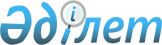 Об утверждении перечня видов экономической деятельности, относящихся к креативной индустрииПостановление Правительства Республики Казахстан от 6 июня 2023 года № 448.
      В соответствии с подпунктом 1-2) статьи 6 Закона Республики Казахстан "О культуре" Правительство Республики Казахстан ПОСТАНОВЛЯЕТ:
      1. Утвердить прилагаемый перечень видов экономической деятельности, относящихся к креативной индустрии.
      2. Настоящее постановление вводится в действие по истечении десяти календарных дней после дня его первого официального опубликования. Перечень видов экономической деятельности, относящихся к креативной индустрии
					© 2012. РГП на ПХВ «Институт законодательства и правовой информации Республики Казахстан» Министерства юстиции Республики Казахстан
				
      Премьер-МинистрРеспублики Казахстан 

А. Смаилов
Утвержден
постановлением Правительства
Республики Казахстан
от 6 июня 2023 года № 448 № п\п Код ОКЭД Наименование 1 2 3 Прочее Прочее Прочее
1.
82.30.0
Организация конференций и торговых выставок Ювелирное дело Ювелирное дело Ювелирное дело
2.
32.12.0
Производство ювелирных и аналогичных изделий
3.
32.13.0
Производство бижутерии и аналогичных изделий Кино и анимация Кино и анимация Кино и анимация
4.
59.11.0
Деятельность по производству кино-, видеофильмов и телевизионных программ
5.
59.12.0
Деятельность по завершению создания кино-, видеофильмов и телевизионных программ Библиотеки, музеи Библиотеки, музеи Библиотеки, музеи
6.
91.02.0
Деятельность музеев
7.
91.01.2
Библиотечная деятельность, включая деятельность читальных залов, лекториев, демонстрационных залов Культурно-досуговые учреждения Культурно-досуговые учреждения Культурно-досуговые учреждения
8.
90.01.2
Концертная деятельность
9.
90.04.0
Деятельность концертных и театральных залов
10.
90.03.0
Художественное и литературное творчество
11.
93.29.3
Деятельность кукольных театров
12.
90.02.0
Деятельность, способствующая проведению культурно-зрелищных мероприятий
13.
90.01.1
Театральная деятельность
14.
90.01.3
Деятельность цирков Культурное наследие Культурное наследие Культурное наследие
15.
91.03.0
Деятельность исторических мест и зданий и аналогичных туристических достопримечательностей Музыка Музыка Музыка
16.
59.20.0
Деятельность в сфере звукозаписи и издания музыкальных произведений
17.
32.20.0
Производство музыкальных инструментов Архитектура и мода Архитектура и мода Архитектура и мода
18.
71.11.2
Деятельность в области архитектуры, за исключением объектов атомной промышленности и атомной энергетики 
19.
74.10.0
Специализированная дизайнерская деятельность Телевизионные программы Телевизионные программы Телевизионные программы
20.
60.20.0
Деятельность по созданию и трансляции телевизионных программ Фотография Фотография Фотография
21.
74.20.0
Деятельность в области фотографии Народные промыслы Народные промыслы Народные промыслы
22.
16.29.2
Производство декоративных изделий из дерева
23.
16.24.0
Производство деревянной тары
24.
16.29.1
Производство разных деревянных изделий
25.
23.19.9
Производство стеклянных изделий, не включенных в другие группировки
26.
14.19.9
Производство прочих видов одежды и аксессуаров, не включенных в другие группировки
27.
32.99.3
Производство сувенирных изделий
28.
13.99.2
Производство валяльно-войлочных изделий
29.
13.95.0
Производство нетканых текстильных изделий, кроме одежды
30.
13.93.0
Производство ковров и ковровых изделий
31.
13.92.0
Производство готовых текстильных изделий, кроме одежды
32.
15.12.2
Производство шорно-седельных изделий
33.
32.40.0
Производство игр и игрушек
34.
14.39.0
Производство прочей вязаной и трикотажной одежды
35.
23.49.0
Производство прочих керамических изделий
36.
25.71.0
Производство ножевых изделий
37.
26.52.1
Производство часов всех видов
38.
25.50.1
Производство готовых металлических изделий или полуфабрикатов путем ковки, прессования, штамповки и профилирования
39.
23.70.0
Резка, обработка и отделка камня
40.
23.41.1
Производство хозяйственно-бытовых изделий из фарфора и фаянса
41.
23.41.2
Производство хозяйственно-бытовых гончарных изделий IT и геймдевелопмент IT и геймдевелопмент IT и геймдевелопмент
42.
62.01.1
Разработка программного обеспечения
43.
58.21.0
Издание компьютерных игр